2022南関東ブロックユーススキー選手権（K2）・PGS（K2）・関東小学生チャンピオンスキー大会（K1・AB）参加の選手の皆様へコロナウイルス感染防止対策として本大会はWEB　TCMで行います。ご理解のほどよろしくお願い申し上げます。GSL・SL・PGS種目　3月14日（月）18:00～3月20日（日）12:00　　　　　　　　　　　　　K2エントリーリスト・K1・ABスタートリスト公表期間*SAJNo,14ポイントリストが15日に更新されますのでK2エントリーリスト公表については3月16日に掲載いたします。K1・ABにつきましては準備が整い次第公表いたします。連盟HP内にある大会公式掲示板よりエントリーリスト（K2）ご確認いただき出走の有無（ボードコントロール）を必ず下記に記載してあるアドレスQRコードよりGoogleフォームまでお送りくださりますようお願いします。連絡のない選手につきましてはTCMでの確認の上ドッロップといたします。またスタートリスト（K1・AB）クラスにおきましてはボードコントロールを行いませんのでスタートリストをご確認いただきそのままWEB　TCMへご参加ください。レースプログラムにつきましてはTCM開始1時間前までにSAKホームページ内にある【2022南関東ブロックユーススキー選手権・関東小学生チャンピオンスキー大会公式掲示】へ掲載いたしますのでダウンロードしていただきTCM資料としてください。3月18日19：00　GSL　TCM　　https://youtu.be/UI8WSiNOxMA3月19日GSL出走確認用　　https://forms.gle/kBoXT2GnDUjg8g1W9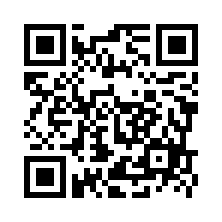 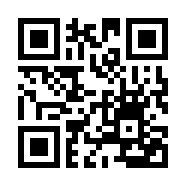  ３月18日　GSL TCM　QRコード　　　3月19日GSL出走確認用QRコード3月19日17：00　SL　TCM　　https://youtu.be/YsVSQ8cOSW03月20日SL出走確認用　　https://forms.gle/yBQyioyzvobiwKMk8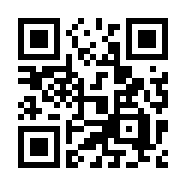 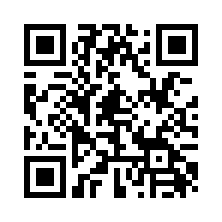 　３月19日　SL TCM　QRコード　　　3月20日SL出走確認用QRコード3月20日17：00　PGS　TCM　　https://youtu.be/tYUu708QxzQ3月21日PGS出走確認用　　https://forms.gle/BMeC7Ys8X7oDdhNu6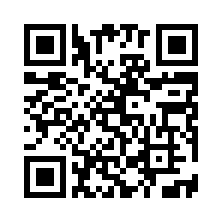 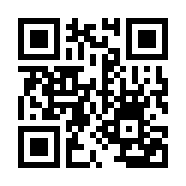 　３月20日　PGS TCM　QRコード　　　3月21日PGS出走確認用QRコード